Professional Experience				Freelance Artist							Columbus, OH										September 2020-Present																					         Achievements September 2022-present spent as a vendor at multiple        	art marketplaces in Columbus and the surrounding areas.	Chosen as an exhibiting   Self-manages finances and inventory, interacts with		artist in 2021’s Fresh A.I.R. customers, and creates innovative ways to display and 	Gallery programsell artwork.Participating Artist of Franklinton Friday Since 			Stationed at SEEN Studios, June 2021 to June 2022. Selling handmade goods and 	through a program with paintings every month while promoting artwork to a 		Fresh A.I.R. Gallery in Junewide audience.							21’-22’Continually growing a network of clients and connections,	Recipient of GCAC Grant in resulting in commissions, and selling of artwork through 	2022 for individual artistssocial media.ExhibitionsPublications“Local Gallery Features Work From Artists in Recovery From Substance Use Disorder” The Lantern, 23 Feb. 2022, https://www.thelantern.com/2022/02/local-gallery-features-work-from-artists-in-recovery-from-substance-use-disorder/“Weekend reading: January 21 edition” Wex, 21 Jan. 2022, https://wexarts.org/read-watch-listen/weekend-reading-january-21-editon“Heart and Hustle with Myken Pullins and Artists in Recovery, #136” Paulette Rees-Denis Youtube, 21 Jan. 2022, https:/youtu.be/zyizpNaokil“Columbus Makes Art Presents Rebecca Gonzalez-Bartoli and Her Inspirations” Columbus Underground, 26 Aug. 2021, https://www.columbusunderground.com/columbus-makes-art-presents-rebecca-gonzalez-bartoli-and-her-inspirationsRebecca
Gonzalez-BartoliRebecca
Gonzalez-Bartoli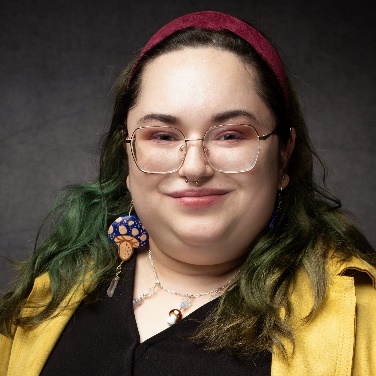 Artist StatementI am an intuitive and expressive artist in recovery. Having experienced trauma and mental health issues since a young age, I tell stories with my art. Depicting both darkness and brightness, I display the massive joys and tragic lows of living with mental illness. I have participated in multiple exhibits and art markets since moving to Columbus. Sharing my story of recovery and inspiring others is one of the reasons I show my art. I spent June 2021-June 2022 as an artist working at Chromedge, inside Seen Studios with Fresh A.I.R. Gallery. From September 2022- December 2022 I was a vendor for seven successful art markets. I hope to continue to grow my art career in the future and use art to destigmatize those who have mental illness or substance use disorders.Artist StatementI am an intuitive and expressive artist in recovery. Having experienced trauma and mental health issues since a young age, I tell stories with my art. Depicting both darkness and brightness, I display the massive joys and tragic lows of living with mental illness. I have participated in multiple exhibits and art markets since moving to Columbus. Sharing my story of recovery and inspiring others is one of the reasons I show my art. I spent June 2021-June 2022 as an artist working at Chromedge, inside Seen Studios with Fresh A.I.R. Gallery. From September 2022- December 2022 I was a vendor for seven successful art markets. I hope to continue to grow my art career in the future and use art to destigmatize those who have mental illness or substance use disorders.ContactContactArtist StatementI am an intuitive and expressive artist in recovery. Having experienced trauma and mental health issues since a young age, I tell stories with my art. Depicting both darkness and brightness, I display the massive joys and tragic lows of living with mental illness. I have participated in multiple exhibits and art markets since moving to Columbus. Sharing my story of recovery and inspiring others is one of the reasons I show my art. I spent June 2021-June 2022 as an artist working at Chromedge, inside Seen Studios with Fresh A.I.R. Gallery. From September 2022- December 2022 I was a vendor for seven successful art markets. I hope to continue to grow my art career in the future and use art to destigmatize those who have mental illness or substance use disorders.Columbus, Ohio Artist StatementI am an intuitive and expressive artist in recovery. Having experienced trauma and mental health issues since a young age, I tell stories with my art. Depicting both darkness and brightness, I display the massive joys and tragic lows of living with mental illness. I have participated in multiple exhibits and art markets since moving to Columbus. Sharing my story of recovery and inspiring others is one of the reasons I show my art. I spent June 2021-June 2022 as an artist working at Chromedge, inside Seen Studios with Fresh A.I.R. Gallery. From September 2022- December 2022 I was a vendor for seven successful art markets. I hope to continue to grow my art career in the future and use art to destigmatize those who have mental illness or substance use disorders.(570)301-7464Artist StatementI am an intuitive and expressive artist in recovery. Having experienced trauma and mental health issues since a young age, I tell stories with my art. Depicting both darkness and brightness, I display the massive joys and tragic lows of living with mental illness. I have participated in multiple exhibits and art markets since moving to Columbus. Sharing my story of recovery and inspiring others is one of the reasons I show my art. I spent June 2021-June 2022 as an artist working at Chromedge, inside Seen Studios with Fresh A.I.R. Gallery. From September 2022- December 2022 I was a vendor for seven successful art markets. I hope to continue to grow my art career in the future and use art to destigmatize those who have mental illness or substance use disorders.mrmomolad@gmail.comArtist StatementI am an intuitive and expressive artist in recovery. Having experienced trauma and mental health issues since a young age, I tell stories with my art. Depicting both darkness and brightness, I display the massive joys and tragic lows of living with mental illness. I have participated in multiple exhibits and art markets since moving to Columbus. Sharing my story of recovery and inspiring others is one of the reasons I show my art. I spent June 2021-June 2022 as an artist working at Chromedge, inside Seen Studios with Fresh A.I.R. Gallery. From September 2022- December 2022 I was a vendor for seven successful art markets. I hope to continue to grow my art career in the future and use art to destigmatize those who have mental illness or substance use disorders.rgonzoarts.crevado.comArtist StatementI am an intuitive and expressive artist in recovery. Having experienced trauma and mental health issues since a young age, I tell stories with my art. Depicting both darkness and brightness, I display the massive joys and tragic lows of living with mental illness. I have participated in multiple exhibits and art markets since moving to Columbus. Sharing my story of recovery and inspiring others is one of the reasons I show my art. I spent June 2021-June 2022 as an artist working at Chromedge, inside Seen Studios with Fresh A.I.R. Gallery. From September 2022- December 2022 I was a vendor for seven successful art markets. I hope to continue to grow my art career in the future and use art to destigmatize those who have mental illness or substance use disorders.2023Group Exhibition, Cat Show, 400 West Rich, Columbus, OH2022Group Exhibition, Wild Art, Wild Goose Creative, Columbus, OH2022Group Exhibition, 83 Gallery, 83 Gallery at Brother’s Drake, Columbus, OH2022Group Exhibition, Art of Recovery, Fresh A.I.R. Gallery, Columbus, OH2022Group Exhibition, Fine Arts Exhibition, Ohio State Fair, Columbus, OH.2022Group Exhibition, This Inspired That, Open Door Studio and Gallery, Columbus, OH.2021Solo Exhibition, Keep the Rage Tender, Fresh A.I.R. Gallery, Columbus, OH2021Group Exhibition, Art of Recovery, Fresh A.I.R. Gallery, Columbus, OH2020Group Exhibition, Creative Resilience, All People Arts Gallery, Columbus, OH